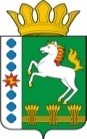 КОНТРОЛЬНО-СЧЕТНЫЙ ОРГАН ШАРЫПОВСКОГО РАЙОНАКрасноярского краяЗаключениена проект Решения Шушенского  сельского Совета депутатов «О внесении изменений и дополнений в Решение Шушенского сельского Совета депутатов от 15.12.2016  № 47 «О бюджете поселения на 2017 год и плановый период 2018-2019 годов»  (в ред. от 17.05.2017 № 16)       28 августа  2017 год 						              		  №   83Настоящее экспертное заключение подготовлено Контрольно – счетным органом Шарыповского района на основании ст. 157 Бюджетного  кодекса Российской Федерации, ст. 9 Федерального закона от 07.02.2011 № 6-ФЗ «Об общих принципах организации и деятельности контрольно – счетных органов субъектов Российской Федерации и муниципальных образований», ст. 5 Решения Шарыповского районного Совета депутатов от 20.09.2012 № 31/289р «О внесении изменений и дополнений в Решение Шарыповского районного Совета депутатов от 21.06.2012 № 28/272р «О создании Контрольно – счетного органа Шарыповского района» (в ред. от 20.03.2014 № 46/536р, от 25.09.2014 № 51/573р) и в соответствии со стандартом организации деятельности Контрольно – счетного органа Шарыповского района СОД 2 «Организация, проведение и оформление результатов финансово – экономической экспертизы проектов Решений Шарыповского районного Совета депутатов и нормативно – правовых актов по бюджетно – финансовым вопросам и вопросам использования муниципального имущества и проектов муниципальных программ» утвержденного приказом Контрольно – счетного органа Шарыповского района от 16.12.2013 № 29, Соглашения от 20.01.2015 о передаче Контрольно – счетному органу Шарыповского района полномочий Контрольно – счетного органа Шушенского сельсовета по осуществлению внешнего муниципального финансового контроля.Представленный на экспертизу проект Решения Шушенского сельского Совета депутатов «О внесении изменений и дополнений в Решение Шушенского сельского Совета депутатов от 15.12.2016 № 47 «О внесении изменений в Решение сельского  Совета депутатов  «О бюджете поселения на 2017 год и плановый период 2018-2019 годов» направлен в Контрольно-счетный орган Шарыповского района 28 августа  2017 года. Разработчиком данного проекта Программы является администрация Шушенского сельсовета.Мероприятие проведено 28 августа  2017 года.В ходе подготовки заключения Контрольно – счетным органом Шарыповского района были проанализированы следующие материалы:- проект Решения Шушенского сельского Совета депутатов «О внесении изменений в Решение Шушенского сельского Совета депутатов от  15.12.2016 № 47 «О внесении изменений и дополнений в Решение сельского  Совета депутатов  «О бюджете поселения на 2017 год и плановый период 2018-2019 годов» (в ред. от 17.05.2017 № 16);-  решение от 15.12.2016 № 47 «О бюджете поселения на 2017 год и плановый период 2018-2019 годов».В соответствии с проектом  Решения предлагается внести изменения в следующие статьи:В статью 1 внести следующей изменения:Утвердить основные характеристики  бюджета поселения  на 2017 год:Таблица 1Прогнозируемый общий объем доходов бюджета поселения увеличился  в сумме 547 043,00 руб. (7,73%) за счет безвозмездных поступлений, из них:- на создание резерва материальных ресурсов, предназначенных для ликвидации природного и техногенного характера за счет средств районного бюджета увеличение в сумме 20 000,00 руб.;- на осуществление дорожной деятельности в отношении автомобильных дорог общего пользования местного значения за счет средств дорожного фонда Красноярского края   увеличение в сумме 689 345,00 руб.;- на региональные выплаты и выплаты, обеспечивающие уровень заработной  платы работникам бюджетной сферы не ниже размера минимальной заработной платы (минимального размера оплаты труда)  увеличение за счет средств краевого бюджета увеличение в сумме 28 183,00 руб.;- на повышение размеров оплаты труда основного и административного персонала учреждений культуры увеличение в сумме 85 000,00 руб.;- уменьшение бюджетных ассигнований в сумме 275 485,00 руб. по предоставлению межбюджетных трансфертов для регулирования сбалансированности бюджетов поселений при осуществлении полномочий по решению вопросов местного значения за счет средств районного бюджета.Анализ изменения расходов бюджета поселения за 2017 годТаблица 2(руб.)Общий объем расходов бюджета поселения  увеличился в сумме 547 043,00 руб. (7,73%).По разделу 0100 «Общегосударственные вопросы»  уменьшение бюджетных ассигнований в сумме 2 629,00 руб. (0,11%), в том числе:- увеличение в сумме 7 371,00 руб. на региональные выплаты и выплаты, обеспечивающие уровень заработной  платы работникам бюджетной сферы не ниже размера минимальной заработной платы (минимального размера оплаты труда)  увеличение за счет средств краевого бюджета;- уменьшение в сумме 10 000,00 руб. в связи перераспределением на подраздел 0503 «Благоустройство».По разделу 0300 «Национальная безопасность и правоохранительная деятельность» увеличение бюджетных ассигнований в сумме 20 000,00 руб. (143,90%) на создание резерва материальных ресурсов, предназначенных для ликвидации чрезвычайных ситуаций природного и техногенного характера.По разделу 0400 «Национальная экономика» увеличение бюджетных ассигнований в сумме 689 345,00 руб. (347,66%), в том числе:- в сумме 45 802,00 руб. на осуществление дорожной деятельности в отношении автомобильных дорог общего пользования местного значения за счет средств дорожного форда Красноярского края;- в сумме 608 493,00 руб. на ремонт автомобильных дорог общего пользования;- в сумме 35 050,00 руб. на реализацию мероприятий, направленных на повышение безопасности дорожного движения.По разделу 0800 «Культура, кинематография»  уменьшение бюджетных ассигнований в сумме 169 679,00 руб. (5,21%), в том числе:- увеличение в сумме 85 000,00 руб. на повышение размеров оплаты труда основного и административно – управленческого персонала учреждений культуры;- увеличение в сумме 20 812,00 руб. на региональные  выплаты и выплаты, обеспечивающие уровень заработной  платы работникам бюджетной сферы не ниже размера минимальной заработной платы (минимального размера оплаты труда)  увеличение за счет средств краевого бюджета;- уменьшение бюджетных в области культуры в сумме 275 485,00 руб.Перераспределение бюджетных ассигнований - в связи с выделением денежных средств из краевого бюджета на осуществление дорожной деятельности в отношении автомобильных дорог общего пользования местного значения, обустройство пешеходных переходов и нанесения дорожной разметки на автомобильных дорогах общего пользования местного значения перераспределены бюджетные ассигнования в сумме 549,00 руб. с мероприятия содержание улично – дорожной сети сельского поселения и искусственных сооружений на них за счет средств дорожного фонда муниципального образования Шушенский сельсовет на осуществление дорожной деятельности в отношении автомобильных дорог общего пользования местного значения за счет средств дорожного фонда муниципального образования Шушенский сельсовет;- в сумме 10 000,00 руб. с раздела 0100 «Общегосударственные вопросы» на раздел 0500 «Жилищно – коммунальное хозяйство» на приобретение хозяйственных товаров. 2. Вносятся изменения в подпункты 1 и 2 пункта 2 статьи 1 следующие изменения:«2.Утвердить основные характеристики  бюджета поселения  на 2018 год и 2019 год:»Таблица 3Уменьшение бюджетных ассигнований по доходам и расходам в 2018 и 2019 годах в связи с передачей полномочий в области культуры.В статью 9 «Межбюджетные трансферты бюджету поселения из других бюджетов бюджетной системы Российской Федерации» дополняют пунктом 3 следующего содержания:«3. Межбюджетные трансферты на осуществление части полномочий по решению вопросов местного значения поселения, переданные району в соответствии с заключенными соглашениями, приложение № 13».4. В статью 10 «Дорожный фонд Шушенского сельсовета» вносятся в 2017 году следующие изменения:- объем бюджетных ассигнований дорожного фонда Шушенского сельсовета увеличивается в сумме 689 345,00,00 руб. и составит 887 624,00 руб.Приложения № 1, 4, 5, 6, 7, 8, 9,11  к Решению излагаются  в новой редакции, согласно приложениям № 1- 9  к Проекту Решения Парнинского сельского Совета депутатов.. При проверке правильности планирования и составления проекта Решения  нарушений не установлено.На основании выше изложенного Контрольно – счетный орган  Шарыповского района предлагает депутатам сельского Совета  принять проект Решения Шушенского сельского Совета депутатов «О внесении изменений и дополнений в Решение Шушенского  сельского Совета депутатов от 15.12.2016 № 47 «О бюджете поселения на 2017 год и плановый период 2018-2019 годов» (в ред. от 17.05.2017 № 16).Председатель Контрольно – счетного органа						Г.В. СавчукАудитор Контрольно – счетного органа						И.В. ШмидтПредыдущая редакция Предлагаемая редакцияИзменение 1) прогнозируемый общий объем доходов бюджета поселения в сумме7 076 207,00 руб.7 623 250,00 руб.+ 547 043,002) общий объем расходов бюджета поселения  в сумме7 076 207,00 руб.7 623 250,00 руб.+ 547 043,003) дефицит бюджета поселения  в сумме0,00 руб.0,00 руб.0,00 руб.4) источники финансирования дефицита бюджета поселения  в сумме0,00 руб.0,00 руб.0,00 руб.наименование показателя бюджетной классификацииРаздел, подразделпредыдущая редакция предлагаемая редакция отклонение% откл.12345 (4-3)6Общегосударственные вопросы01003 006 409,003 003 780,00- 2 629,0099,89функционирование высшего должностного лица субъекта РФ и органа местного самоуправления0102584 300,00584 300,000,00100,00функционирование Правительства РФ, высших органов исполнительной власти субъектов РФ, местных администраций01042 410 409,002 410 780,00371,00100,02резервные фонды011110 000,0010 000,000,00100,00другие общегосударственные вопросы01131 700,001 700,000,00100,00Национальная оборона020066 070,0066 070,000,00100,00мобилизационная и вневойсковая подготовка020366 070,0066 070,000,00100,00Национальная безопасность и правоохранительная деятельность030013 899,0033 899,0020 000,00243,90защита населения и территории от чрезвычайных ситуаций природного и техногенного характера, гражданская оборона03090,0020 000,0020 000,00100,00обеспечение пожарной безопасности031013 899,0013 899,000,00100,00Национальная экономика0400198 279,00887 624,00689 345,00447,66дорожное хозяйство0409198 279,00887 624,00689 345,00447,66Жилищно - коммунальное хозяйство0500524 950,00534 950,0010 000,00101,90коммунальное хозяйство050217 150,0017 150,000,00100,00благоустройство0503507 800,00517 800,0010 000,00101,97Культура, кинематография08003 254 600,003 084 927,00- 169 673,0094,79культура08013 254 600,003 084 927,00- 169 673,0094,79Социальная политика100012 000,0012 000,000,00100,00пенсионное обеспечение100112 000,0012 000,000,00100,00ВСЕГО РАСХОДЫ7 076 207,007 623 250,00547 043,00107,73Предыдущая редакцияПредлагаемая редакцияОтклонение прогнозируемый общий объем доходов бюджета поселения в сумме2018 год2019 год6 892 280,00 рублей6 892 280,00 рублей6 106 860,00 рублей6 106 860,00 рублей- 785 420,00 рублей- 785 420,00 рублейобщий объем расходов бюджета поселения  в сумме2018 год2019 год7 071 380,00 рублей7 071 380,00 рублей6 285 960,00 рублей6 285 960,00 рублей- 785 420,00 рублей- 785 420,00 рублей